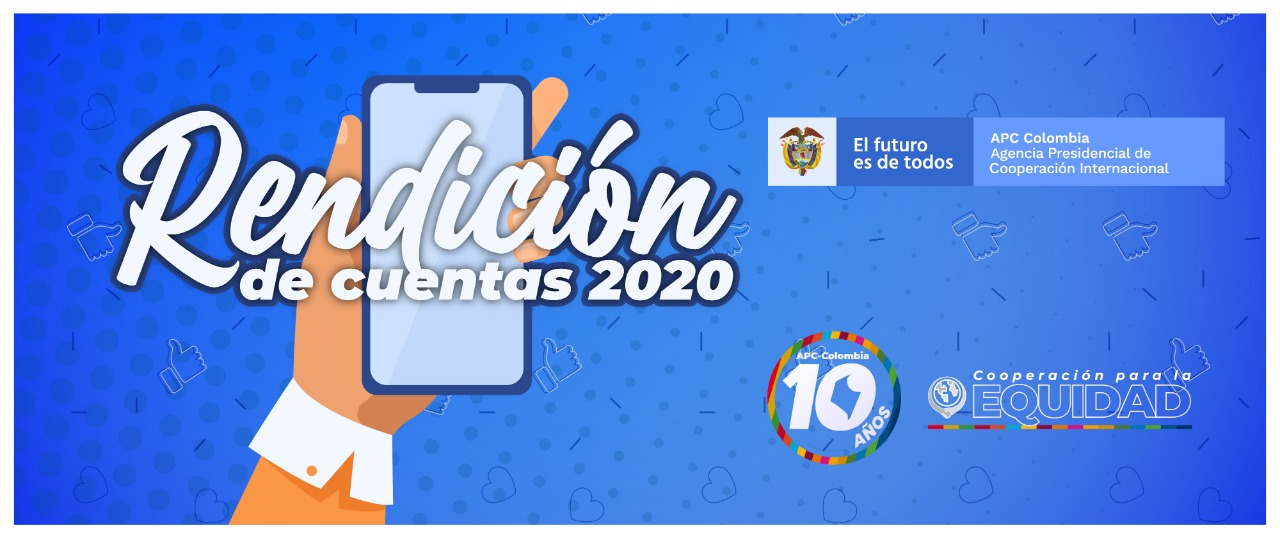 Agenda Audiencia Pública de Rendición de Cuentas Virtual Vigencia 20202:30 p.m.Saludo de Bienvenida Directora General de APC-Colombia Ángela Ospina de Nicholls 2:45 p.m.Presentación resultados de la gestión de la Agencia durante la vigencia 2020 y temas de Interés de la ciudadanía:Dirección de Gestión de Demanda de Cooperación Internacional:Gestión de la cooperación COVID-19.Ayuda Oficial al Desarrollo recibida en 2020 y alineación a los marcos estratégicos - megametas.Nuevos mecanismos de cooperación.Oportunidades de cooperación y convocatorias.Dirección de Oferta de Cooperación Internacional:Megametas de Cooperación Sur-Sur y TriangularFondo de Cooperación y Asistencia InternacionalProyectos de Cooperación Sur-Sur y Triangular Profesionalización y posicionamiento de la Cooperación Sur-Sur.Dirección de Coordinación Interinstitucional:Avances en la Implementación de la Estrategia Nacional de Cooperación Internacional 2019 – 2022Sistema Nacional de Cooperación InternacionalProyectos apoyados con recursos de contrapartida nacionalIntercambios Col-Col Alianzas MultiactorIndicador PNDDirección Administrativa y FinancieraAdministración de recursos de cooperación internacional y canalización de donaciones en especie.Gestión institucional.4:00 p.m.Espacio para preguntas4:30 p.m.Cierre